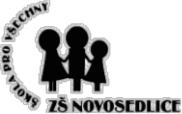 
Zápisní lístek do školní družiny pro školní rok 20__/20__Příjmení a jméno žáka/žákyně: __________________________________________________Datum narození	Třída:	________ Bydliště:  _________________________________________________	PSČ: ____________Upozornění na zdravotní problémy žáka/žákyně:_______________________________________________________________________________________________________________________________________________________________________________________________________________________________________________________________________________________________________________________________________________________________________________________ Příjmení a jméno matky (zákonného zástupce):  ______________________________					Kontaktní telefon: _______________________________	    Příjmení a jméno otce (zákonného zástupce): _______________________________					Kontaktní telefon: _______________________________Záznamy o uvolnění ze školní družinyUpozornění rodičům:Má-li být dítě uvolněno z družiny dříve, než v hodinu určenou na zápisním lístku, musí se prokázat písemným vyzváním rodičů.
Datum: __________________	Podpis zákonného zástupce:______________________Pověření k vyzvedávání dítěte ze školní družiny
Já ____________________________________________ narozen/a __________________
bytem ________________________________________ dále jen „zákonný zástupce“

zmocňuji a pověřuji k vyzvedávání mého dítěte ____________________________ (jméno dítěte)

níže uvedené osoby:Příjmení a jméno:_______________________________________________________
Kontaktní telefon:_______________________________________________________
Příjmení a jméno:_______________________________________________________
Kontaktní telefon:_______________________________________________________
Příjmení a jméno:_______________________________________________________
Kontaktní telefon:_______________________________________________________
Příjmení a jméno:_______________________________________________________
Kontaktní telefon:_______________________________________________________
Příjmení a jméno:_______________________________________________________
Kontaktní telefon:_______________________________________________________
Příjmení a jméno:_______________________________________________________
Kontaktní telefon:_______________________________________________________
Příjmení a jméno:_______________________________________________________
Kontaktní telefon:_______________________________________________________

Zákonný zástupce prohlašuje, že jím zmocněná a pověřená osoba přebírá odpovědnost za dítě zmocnitele.Toto zmocnění vydávám na dobu neurčitou.Pozn.: V průběhu roku je možné osoby dopisovat i zrušit.Datum: __________________	Podpis zákonného zástupce:______________________RANNÍ DRUŽINAPřibližný čas odchodu ze školní družiny (12:30-13:00, 15:00-16:00)Odchází dítě samostatně? (V kolik?)Odchází dítě v doprovodu?ANO/NEANO/NE